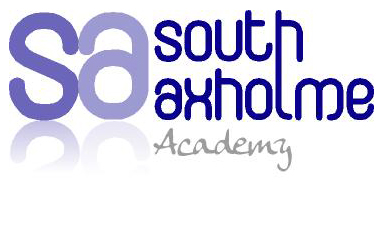 NameFormWhy are you proud of being a student at South Axholme Academy?Why are you proud of being a student at South Axholme Academy?Why are you proud of being a student at South Axholme Academy?Why are you proud of being a student at South Axholme Academy?Referees – Please name two members who would support your application and the information provided. Name:                                                                                                                               Name: Referees – Please name two members who would support your application and the information provided. Name:                                                                                                                               Name: Referees – Please name two members who would support your application and the information provided. Name:                                                                                                                               Name: Referees – Please name two members who would support your application and the information provided. Name:                                                                                                                               Name: 